15 TEMMUZ ANAOKULU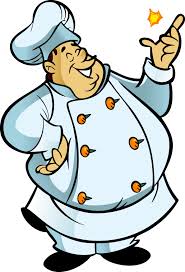 ARALIK 4. HAFTA BESLENME LİSTESİ						 Kafiye YÜCELAFİYET OLSUNKafiye YÜCELOkul Müdürü GÜNTARİHSABAH(KAHVALTI)/2023PAZARTESİ25/12/2023Çikolatalı Ekmek, Ihlamur, Patlamış MısırSALI26/12/2023Peynirli Omlet, Zeytin, Salatalık, Açık ÇayÇARŞAMBA27/12/2023Kırmızı Mercimek Çorbası, Mozaik Pasta, Ekmek, MandalinaPERŞEMBE28/12/2023Pankek, Bal, Süt, Domates, ÇerezCUMA29/12/2023Karışık Pizza, Meyve Çayı, Havuç.